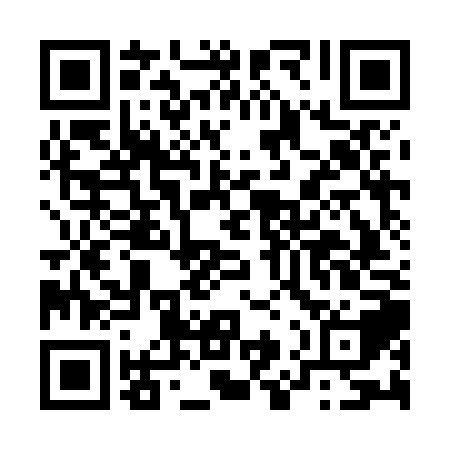 Ramadan times for Birmawa, CameroonMon 11 Mar 2024 - Wed 10 Apr 2024High Latitude Method: NonePrayer Calculation Method: Muslim World LeagueAsar Calculation Method: ShafiPrayer times provided by https://www.salahtimes.comDateDayFajrSuhurSunriseDhuhrAsrIftarMaghribIsha11Mon5:035:036:1212:133:326:146:147:2012Tue5:025:026:1212:133:316:146:147:2013Wed5:015:016:1112:133:316:146:147:2014Thu5:015:016:1112:123:306:146:147:2015Fri5:005:006:1012:123:306:146:147:2016Sat5:005:006:1012:123:296:146:147:2017Sun4:594:596:0912:113:286:146:147:2018Mon4:594:596:0812:113:286:146:147:2019Tue4:584:586:0812:113:276:146:147:2020Wed4:574:576:0712:113:276:146:147:2021Thu4:574:576:0712:103:266:146:147:2022Fri4:564:566:0612:103:256:146:147:2023Sat4:554:556:0512:103:256:146:147:2024Sun4:554:556:0512:093:246:146:147:2025Mon4:544:546:0412:093:246:146:147:2026Tue4:544:546:0412:093:236:146:147:2027Wed4:534:536:0312:083:226:146:147:2028Thu4:524:526:0212:083:226:146:147:2029Fri4:524:526:0212:083:216:146:147:2030Sat4:514:516:0112:083:206:146:147:2031Sun4:504:506:0112:073:196:146:147:201Mon4:504:506:0012:073:196:146:147:202Tue4:494:495:5912:073:186:146:147:203Wed4:484:485:5912:063:176:146:147:204Thu4:484:485:5812:063:166:146:147:205Fri4:474:475:5812:063:166:146:147:216Sat4:464:465:5712:063:156:146:147:217Sun4:464:465:5712:053:146:146:147:218Mon4:454:455:5612:053:136:146:147:219Tue4:444:445:5512:053:126:146:147:2110Wed4:444:445:5512:043:126:146:147:21